О внесении изменений в решение Совета депутатов городского поселения Андра от 17.03.2016 № 10«О пенсионном обеспечении лиц, замещавших муниципальные должности и должности муниципальной службы в органах местного самоуправления городского поселения Андра»    В связи с соглашением о передаче полномочий органам местного самоуправления от 24 декабря 2020 года, Совет депутатов городского поселения Андра решил:Внести изменения в приложение к решению Совета депутатов городского поселения Андра от 17.03.2016 г № 10 «О пенсионном обеспечении лиц, замещавших муниципальные должности и должности муниципальной службы в органах местного самоуправления городского поселения Андра»:Пункт 4 решения изложить в следующей редакции:«4. Комитету по управлению муниципальными финансами администрации Октябрьского района при формировании бюджета на очередной финансовый год предусматривать средства на выплату пенсий за выслугу лет лицам, замещавшим муниципальные должности и должности муниципальной службы в органах местного самоуправления городского поселения Андра.».В приложениях к решению по всему тексту:Слова «Организационно-правовой отдел администрации городского поселения Андра» заменить словами «отдел муниципальной службы и кадровой политики администрации Октябрьского района» в соответствующих падежах.Слова Финансово-экономический отдел администрации городского поселения Андра» заменить словами «отдел бухгалтерского учета и финансов администрации Октябрьского района» в соответствующих падежах.В приложении 1 к решению:Подпункт 5.3.1. пункта 5.3. статьи 5 изложить в следующей редакции:«5.3.1. Копия трудовой книжки и (или) сведения о трудовой деятельности (статья 66.1. Трудового Кодекса Российской Федерации);».Подпункт 6.9.1. пункта 6.9. статьи 6 изложить в следующей редакции:«6.9.1. Заверенную надлежащим образом копию трудовой книжки (первый и последний лист с записями) и (или) сведения о трудовой деятельности (статья 66.1 Трудового кодекса Российской Федерации);».В приложении 2 к решению:Абзац 2 пункта 5.3. изложить в следующей редакции:«- копия трудовой книжки и (или) сведения о трудовой деятельности (статья 66.1 Трудового кодекса Российской Федерации);».Абзац 2 пункта 6.10 изложить в следующей редакции:«- заверенную надлежащим образом копию трудовой книжки (первый и последний лист с записями) и (или) сведения о трудовой деятельности (статья 66.1 Трудового кодекса Российской Федерации);».В приложении 9 к решению слова «В финансово-экономической отдел   администрации городского поселения Андра» заменить словами «отдел бухгалтерского учета и финансов администрации Октябрьского района».6. Обнародовать решение посредством размещения в информационно-телекоммуникационной сети Интернет на официальном сайте администрации муниципального образования городское поселение Андра по адресу: www.andra-mo.ru.Настоящее решение вступает в силу после его официального обнародования.8. Контроль за выполнением решения возложить на постоянную комиссию по социальной политике и по соблюдению законности и правопорядка Совета депутатов городского поселения Андра.И.о. главы городского 					Председатель Совета депутатов поселения Андра                                                                 городского поселения Андра                                            _________________ Д.П. Постнова		           _______________ В.Г. Морозов12.07.2021 № 19 - 2021 «С-4»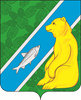 СОВЕТ ДЕПУТАТОВГОРОДСКОГО ПОСЕЛЕНИЯ АНДРАОктябрьского районаХанты-Мансийского автономного округа - ЮгрыРЕШЕНИЕСОВЕТ ДЕПУТАТОВГОРОДСКОГО ПОСЕЛЕНИЯ АНДРАОктябрьского районаХанты-Мансийского автономного округа - ЮгрыРЕШЕНИЕСОВЕТ ДЕПУТАТОВГОРОДСКОГО ПОСЕЛЕНИЯ АНДРАОктябрьского районаХанты-Мансийского автономного округа - ЮгрыРЕШЕНИЕСОВЕТ ДЕПУТАТОВГОРОДСКОГО ПОСЕЛЕНИЯ АНДРАОктябрьского районаХанты-Мансийского автономного округа - ЮгрыРЕШЕНИЕСОВЕТ ДЕПУТАТОВГОРОДСКОГО ПОСЕЛЕНИЯ АНДРАОктябрьского районаХанты-Мансийского автономного округа - ЮгрыРЕШЕНИЕСОВЕТ ДЕПУТАТОВГОРОДСКОГО ПОСЕЛЕНИЯ АНДРАОктябрьского районаХанты-Мансийского автономного округа - ЮгрыРЕШЕНИЕСОВЕТ ДЕПУТАТОВГОРОДСКОГО ПОСЕЛЕНИЯ АНДРАОктябрьского районаХанты-Мансийского автономного округа - ЮгрыРЕШЕНИЕСОВЕТ ДЕПУТАТОВГОРОДСКОГО ПОСЕЛЕНИЯ АНДРАОктябрьского районаХанты-Мансийского автономного округа - ЮгрыРЕШЕНИЕ«12»июля2021г.№19пгт. Андрапгт. Андрапгт. Андрапгт. Андрапгт. Андрапгт. Андрапгт. Андрапгт. Андра